مقدمةنظّمت حكومة كوريا الاجتماع الوزاري بشأن تكنولوجيا المعلومات والاتصالات بمناسبة مؤتمر المندوبين المفوضين للاتحاد لعام 2014 في اليوم السابق للمؤتمر، في 19 أكتوبر 2014، وذلك في إطار موضوع "دور تكنولوجيا المعلومات والاتصالات في المستقبل - التنمية المستدامة مع تحقيق تكنولوجيا المعلومات والاتصالات للجميع". وقام الوزراء من 50 بلداً بتقييم المنظر العام للعالم المتجه نحو تحقيق التنمية الاقتصادية المستدامة من خلال تكنولوجيا المعلومات والاتصالات.واعتمد الاجتماع إعلان بوسان الذي سيكون بمثابة برنامج للتنمية العالمية للاتصالات/تكنولوجيا المعلومات والاتصالات. وأقر إعلان بوسان رؤية عالمية مشتركة لتنمية قطاع الاتصالات/تكنولوجيا المعلومات والاتصالات، في إطار برنامج "التوصيل في 2020"، الذي يتوخى "م‍جتمع معلومات، يمكّنه العالم الموصّل، حيث تتيح الاتصالات/تكنولوجيات المعلومات والاتصالات ت‍حقيق وتسريع النمو والتنمية الاجتماعيين والاقتصاديين ال‍مستدامين بيئياً لكل فرد".وأُعد القرار المقترح تمشياً مع إعلان بوسان ويشمل القيم والرؤى الواردة في هذا الإعلان. ويتضمن هذا القرار كذلك الأصول الأساسية للخطة الاستراتيجية للاتحاد للفترة 2019-2016 والأهداف والمقاصد رفيعة المستوى بحيث يدعى إلى المساهمة والاضطلاع بأدوار فعّالة في سبيل تحقيق هذه الأهداف والمقاصد، ليس فقط أعضاء الاتحاد بل وحتى جميع أصحاب المصلحة والكيانات. ويؤكد القرار الجديد على الدور الهام للاتصالات/تكنولوجيا المعلومات والاتصالات باعتبارها أداة تمكينية لتحقيق البرنامج العالمي. ويبيّن هذا القرار التزامنا بتحقيق التنمية المستدامة أمام العالم بما في ذلك المحافل العالمية الرئيسية لمناقشة ووضع البرنامج العالمي للتنمية.ويُطلب من الأمين العام أن يرفع هذا القرار إلى علم جميع الأطراف المهتمة بما في ذلك الجمعية العامة للأمم المتحدة وبرنامج الأمم المتحدة الإنمائي والمجلس الاقتصادي والاجتماعي للأمم المتحدة من أجل التعاون في سبيل تنفيذ هذا القرار.مقترحبهذا الصدد، تود الدول الأعضاء المذكورة أعلاه أن تقترح مشروع القرار الجديد التالي لوضع رؤية بشأن قطاع تكنولوجيا المعلومات والاتصالات للعام 2020، وتيسير دور الاتصالات/تكنولوجيا المعلومات والاتصالات بوصفها أداة تمكينية لتحقيق التنمية المستدامة ودعوة جميع أصحاب المصلحة والكيانات إلى العمل معاً في هذا الصدد.ADD	AZE/BLR/CBG/GRC/KAZ/KOR/LTU/POL/RUS/E/SNG/SUI/UGA/136/1مشروع قرار جديد [AZE/BLR/CBG/GRC/KAZ/KOR/LTU/POL/RUS/E/SNG/SUI/UGA -1]برنامج التوصيل في 2020 من أجل التنمية العالمية للاتصالات/تكنولوجيا
المعلومات والاتصالاتإن مؤتمر المندوبين المفوضين للاتحاد الدولي للاتصالات (بوسان، 2014)،إذ يذكّرأ )	بأهداف الاتحاد كما تنص عليها المادة 1 من دستور الاتحاد؛ب)	بالتزام الاتحاد ودوله الأعضاء بتحقيق الأهداف الإنمائية للألفية (MDG)؛ج)	بالأهداف التي حددتها القمة العالمية لمجتمع المعلومات (WSIS) التي كانت بمثابة مراجع عالمية لتحسين النفاذ إلى تكنولوجيا المعلومات والاتصالات واستعمالها في تعزيز أهداف خطة العمل التي ينبغي تحقيقها بحلول 2015؛د)	بالفقرة 98 من برنامج عمل تونس التي تشجع التعاون القوي والمستمر بين أصحاب المصلحة، وتؤكد في هذا الصدد على مبادرة "توصيل العالم" التي يقودها الاتحاد،وإذ يضع في اعتبارهأ )	مسؤولية الاتحاد المزدوجة باعتباره وكالة من وكالات الأمم المتحدة المتخصصة المعنية بالاتصالات/تكنولوجيا المعلومات والاتصالات ووكالة منفذة معنية بتنفيذ المشاريع ذات الصلة في إطار منظومة الأمم المتحدة الإنمائية؛ب)	الأعمال التحضيرية على نطاق منظومة الأمم المتحدة ككل فيما يتعلق ببرنامج التنمية لما بعد 2015 وأهداف التنمية المستدامة (SDG)، والجهود المبذولة نحو تحقيق الأهداف الإنمائية للألفية،وإذ يلاحظأن إعلان بوسان بشأن مستقبل تكنولوجيا المعلومات والاتصالات الذي اعتمده الاجتماع الوزاري الذي عُقد في بوسان، جمهورية كوريا (2014)، أقرّ رؤية عالمية مشتركة بشأن تنمية قطاع الاتصالات/تكنولوجيا المعلومات والاتصالات في إطار برنامج "التوصيل في 2020"،وإذ يقرّ أ )	بمبادئ إعلان الألفية للأمم المتحدة الذي اعتمدته الجمعية العامة للأمم المتحدة في قرارها 55/2، الذي يعترف بفوائد التكنولوجيات الجديدة ولا سيما تكنولوجيات المعلومات والاتصالات؛ب)	بوثيقتي النواتج للقمة العالمية لمجتمع المعلومات – خطة عمل جنيف (2003) وبرنامج عمل تونس (2005)؛ج)	بعملية استعراض نواتج القمة بعد مرور عشر سنوات على انعقادها (WSIS+10)، وتحديداً الوثائق الختامية للحدث رفيع المستوى WSIS+10 - بيان الحدث WSIS+10 بشأن تنفيذ نواتج القمة العالمية لمجتمع المعلومات ورؤية الحدث WSIS+10 لما بعد 2015؛د )	بنتائج سلسلة أحداث القمة بشأن التوصيل (توصيل إفريقيا وتوصيل كومنولث الدول المستقلة وتوصيل الأمريكتين وتوصيل الدول العربية وتوصيل آسيا والمحيط الهادئ) في إطار مبادرة توصيل العالم التي تضم أصحاب مصلحة متعددين والتي وُضعت في سياق القمة العالمية لمجتمع المعلومات؛ه)	بإعلان دبي الذي اعتمده المؤتمر العالمي لتنمية الاتصالات (WTDC-14) وخطة عمل دبي والقرارات ذات الصلة الصادرة عن المؤتمر WTDC-14 بما فيها القرارات 30 و37 و50 والقرارات 135 و139 و140 الصادرة عن مؤتمر المندوبين المفوضين؛و )	بالقرار 71 (المراجَع في بوسان، 2014) لهذا المؤتمر، الذي اعتمد الإطار الاستراتيجي للاتحاد للفترة 2019-2016 وحدد الأهداف الاستراتيجية والمقاصد والغايات ذات الصلة،وإذ يقرّ كذلكأ )	بأن الاتصالات/تكنولوجيا المعلومات والاتصالات أداة تمكينية رئيسية لتسريع النمو والتنمية الاجتماعيين والاقتصاديين ال‍مستدامين بيئياً؛ب)	بالحاجة إلى الحفاظ على الإنجازات الحالية وتكثيف الجهود في تشجيع وتمويل تكنولوجيا المعلومات والاتصالات لأغراض التنمية؛ج)	بالتحديات العالمية التي تطرحها بيئة الاتصالات/تكنولوجيا المعلومات والاتصالات المتطورة بسرعة على النحو المحدد في الملحق 1 بالقرار 71 (المراجَع في بوسان، 2014) لهذا المؤتمر،يقرر1	إقرار رؤية عالمية مشتركة بشأن تنمية قطاع الاتصالات/تكنولوجيا المعلومات والاتصالات في إطار برنامج "التوصيل في 2020" الذي يتوخى "م‍جتمع معلومات يمكّنه العالم الموصّل حيث تتيح الاتصالات/تكنولوجيات المعلومات والاتصالات ت‍حقيق وتسريع النمو والتنمية الاجتماعيين والاقتصاديين ال‍مستدامين بيئياً لكل فرد"؛2	إقرار الغايات الاستراتيجية الأربع رفيعة المستوى المبينة أدناه والمقاصد المقابلة المفصلة في ملحق هذا القرار، الذي يحث ويدعو جميع أصحاب المصلحة والكيانات إلى العمل معاً في سبيل تنفيذ برنامج التوصيل في 2020:-	الغاية 1: النمو - ت‍مكين وتعزيز النفاذ إلى الاتصالات/تكنولوجيا ال‍معلومات والاتصالات وزيادة استخدامها؛-	الغاية 2: الشمول - سد الفجوة الرقمية وتوفير النطاق العريض للجميع؛-	الغاية 3: الاستدامة - التصدي للتحديات الناجمة عن بيئة الاتصالات/تكنولوجيا المعلومات والاتصالات؛-	الغاية 4: الابتكار والشراكة - قيادة وتحسين وتكيف مع بيئة الاتصالات/تكنولوجيا المعلومات والاتصالات المتغيرة،3	دعوة الدول الأعضاء إلى مواصلة المشاركة الفعّالة في المناقشات الجارية بشأن برنامج التنمية لما بعد 2015، والعمل مع الأمين العام للأمم المتحدة لضمان الدور الهام للاتصالات/تكنولوجيا المعلومات والاتصالات كأداة تمكينية رئيسية لتحقيق الأهداف الإنمائية للألفية وبرنامج التنمية لما بعد 2015 وأهداف التنمية المستدامة (SDG)، والمساعدة في التأكيد على أهمية الاتصالات/تكنولوجيا المعلومات والاتصالات بالنسبة لبرنامج التنمية للأمم المتحدة لما بعد 2015 الذي يدمج بطريقة متوازنة الأبعاد الاقتصادية والاجتماعية والبيئية للتنمية المستدامة،يكلف الأمين العام1	برصد التقدم المحرز نحو تحقيق برنامج التوصيل في 2020، بالاستفادة من البيانات، ضمن أمور أخرى، المستمدة من قاعدة بيانات الاتحاد لمؤشرات الاتصالات/تكنولوجيا المعلومات والاتصالات والشراكة المعنية بقياس تكنولوجيا المعلومات والاتصالات لأغراض التنمية؛2	بالاحتفاظ بقاعدة بيانات لجمع ونشر المعلومات بشأن المبادرات الوطنية والإقليمية والدولية التي تساهم في برنامج التوصيل في 2020؛3	بتنفيذ خطوط العمل المنبثقة عن القمة العالمية لمجتمع المعلومات المندرجة في إطار مسؤولية الاتحاد وفقاً لبرنامج التوصيل في 2020؛4	بتقديم تقرير مرحلي سنوي موحد إلى المجلس؛5	برفع هذا القرار إلى علم جميع الأطراف المهتمة، بما في ذلك، وبوجه خاص الجمعية العامة للأمم المتحدة وبرنامج الأمم المتحدة الإنمائي والمجلس الاقتصادي والاجتماعي للأمم المتحدة من أجل التعاون في سبيل تنفيذ هذا القرار؛6	بمواصلة دعم الدول الأعضاء في مشاركتها الفعّالة فيما يتعلق بالفقرة يقرر 3 من هذا القرار،يكلف مديري المكاتببتقديم تقرير عن التقدم المحرز نحو تحقيق أهداف ونتائج أعمال كل قطاع على النحو المبين في الخطة الاستراتيجية للاتحاد للفترة 2019-2016 في الملحق 2 بالقرار 71 (المراجَع في بوسان، 2014) للمساهمة في برنامج التوصيل في 2020،يكلف مدير مكتب تنمية الاتصالاتبتنسيق جمع وتوفير ونشر المؤشرات والبيانات الإحصائية التي تتيح قياس التقدم المحرز نحو تحقيق الأهداف العالمية للاتصالات/تكنولوجيا المعلومات والاتصالات وتوفير تحليل مقارن بهذا الشأن وبتقديم تقرير عن التقدم المحرز فيها كجزء من التقرير السنوي بشأن قياس مجتمع المعلومات،يكلف المجلس1	باستعراض التقدم المحرز سنوياً نحو إنجاز برنامج التوصيل في 2020؛2	بتقديم تقييم للتقدم المحرز نحو تحقيق برنامج التوصيل في 2020 إلى المؤتمر المقبل للمندوبين المفوضين،يدعو الدول الأعضاء إلى1	المشاركة بفعالية في تنفيذ برنامج التوصيل في 2020، والمساهمة في المبادرات الوطنية والإقليمية والدولية؛2	دعوة جميع أصحاب المصلحة الآخرين إلى المساهمة والعمل معاً في سبيل تحقيق برنامج التوصيل في 2020؛3	توفير البيانات والإحصاءات اللازمة لرصد التقدم المحرز في تحقيق برنامج التوصيل في 2020؛4	رفع تقرير عن التقدم المحرز على الصعيد الوطني في تحقيق برنامج التوصيل في 2020، والمساهمة في قاعدة البيانات التي ستجمع وتنشر المعلومات حول المبادرات الوطنية والإقليمية التي تساهم في برنامج التوصيل في 2020؛5	المشاركة بفعالية في المناقشات حول برنامج التنمية لما بعد 2015 وفقاً للعملية التي وضعتها الجمعية العامة للأمم المتحدة؛6	ضمان أن تكون تكنولوجيا المعلومات والاتصالات عنصراً رئيساً في برنامج التنمية لما بعد 2015، من خلال الاعتراف بها كأداة بالغة الأهمية لتحقيق أهداف التنمية المستدامة (SDG) الشاملة للبرنامج؛7	المساهمة في أعمال الاتحاد على النحو المبين في الخطة الاستراتيجية للاتحاد للفترة 2019-2016 الواردة في الملحق 2 بالقرار 71 (المراجَع في بوسان، 2014) بما يسهم في تحقيق برنامج التوصيل في 2020،يدعو أعضاء القطاعات وأعضاء الهيئات الأكاديمية والمنتسبين إلى الاضطلاع بدور فعّال في تنفيذ برنامج التوصيل في 2020،يدعو جميع أصحاب المصلحة إلى المساهمة بمبادراتهم وخبراتهم ومؤهلاتهم وخبرتهم التقنية في التنفيذ الناجح لبرنامج التوصيل في 2020 من أجل التنمية العالمية للاتصالات/تكنولوجيا المعلومات والاتصالات.ملحق 
بمشروع القرار الجديد [AZE/BLR/CBG/GRC/KAZ/KOR/LTU/POL/RUS/E/SNG/SUI/UGA 1]التوصيل في 2020: المقاصد العالمية للاتصالات/تكنولوجيا المعلومات والاتصالاتالغاية 1: النمو - تمكين وتعزيز النفاذ إلى الاتصالات/تكنولوجيا المعلومات والاتصالات وزيادة استخدامها-	المقصد 1.1: عالمياً، ينبغي توفر وسيلة نفاذ إلى الإنترنت لنسبة %55 من الأسر بحلول 2020-	المقصد 2.1: عالمياً، ينبغي لنسبة مستعملي الإنترنت من الأفراد أن تصل إلى %60 بحلول 2020-	المقصد 3.1: عالمياً، ينبغي أن تزيد القدرة على تحمل أسعار الاتصالات/تكنولوجيا المعلومات والاتصالات بنسبة %40 بحلول 2020الغاية 2: الشمول - سد الفجوة الرقمية وتوفير النطاق العريض للجميع-	المقصد A.1.2: في العالم النامي، ينبغي توفير وسيلة نفاذ إلى الإنترنت لنسبة %50 من الأسر بحلول 2020-	المقصد B.1.2: في أقل البلدان نمواً (LDC)، ينبغي توفير وسيلة نفاذ إلى الإنترنت لنسبة %15 من الأسر بحلول 2020-	المقصد A.2.2: في العالم النامي، ينبغي لنسبة مستعملي الإنترنت أن تصل إلى %50 بحلول 2020-	المقصد B.2.2: في أقل البلدان نمواً (LDC)، ينبغي لنسبة مستعملي الإنترنت أن تصل إلى %20 بحلول 2020-	المقصد A.3.2: ينبغي خفض الفجوة المتعلقة بالقدرة على تحمل الأسعار بين البلدان المتقدمة والبلدان النامية بنسبة %40 بحلول 2020-	المقصد B.3.2: ينبغي ألا تزيد تكاليف خدمات النطاق العريض عن %5 من متوسط الدخل الشهري في البلدان النامية بحلول 2020-	المقصد 4.2: في جميع أنحاء العالم، ينبغي أن تغطي خدمات النطاق العريض نسبة %90 من سكان المناطق الريفية بحلول 2020-	المقصد A.5.2: ينبغي تحقيق المساواة بين الجنسين ضمن مستعملي الإنترنت بحلول 2020-	المقصد B.5.2: ينبغي إرساء بيئات تمكينية لضمان إمكانية نفاذ ذوي الإعاقة إلى الاتصالات/تكنولوجيا المعلومات والاتصالات في جميع البلدان بحلول 2020الغاية 3: الاستدامة - التصدي للتحديات الناجمة عن تنمية الاتصالات/تكنولوجيا المعلومات والاتصالات-	المقصد 1.3: ينبغي تحسين التأهب للأمن السيبراني بنسبة %40 بحلول 2020-	المقصد 2.3: ينبغي خفض كمية المخلفات الإلكترونية الزائدة عن الحاجة بنسبة %50 بحلول 2020-	المقصد 3.3: ينبغي خفض انبعاثات غازات الاحتباس الحراري المتولدة من قطاع الاتصالات/تكنولوجيا المعلومات والاتصالات بنسبة %30 لكل جهاز بحلول 2020الغاية 4: الابتكار والشراكة - قيادة وتحسين والتكيف مع بيئة الاتصالات/تكنولوجيا المعلومات والاتصالات المتغيرة-	المقصد 1.4: بيئة اتصالات/تكنولوجيا المعلومات والاتصالات تساعد على الابتكار-	المقصد 2.4: إقامة شراكات فعّالة لأصحاب المصلحة في بيئة الاتصالات/تكنولوجيا المعلومات والاتصالات.__________مؤتمر المندوبين المفوضين (PP-14)
بوسان، 20 أكتوبر - 7 نوفمبر 2014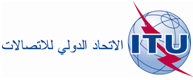 فريق عمل تابع للجلسة العامةالوثيقة 136-A30 أكتوبر 2014الأصل: بالإنكليزيةجمهورية أذربيجان/جمهورية بيلاروس/مملكة كمبوديا/اليونان/جمهورية كازاخستان/جمهورية كوريا/جمهورية ليتوانيا/جمهورية بولندا/الاتحاد الروسي/إسبانيا/جمهورية سنغافورة/الاتحاد السويسري/جمهورية أوغنداجمهورية أذربيجان/جمهورية بيلاروس/مملكة كمبوديا/اليونان/جمهورية كازاخستان/جمهورية كوريا/جمهورية ليتوانيا/جمهورية بولندا/الاتحاد الروسي/إسبانيا/جمهورية سنغافورة/الاتحاد السويسري/جمهورية أوغندامقترحات بشأن أعمال المؤتمرمقترحات بشأن أعمال المؤتمربرنامج التوصيل في 2020 من أجل التنمية العالمية للاتصالات/تكنولوجيا المعلومات والاتصالاتبرنامج التوصيل في 2020 من أجل التنمية العالمية للاتصالات/تكنولوجيا المعلومات والاتصالات